Полезные ссылки на Интернет-ресурсы для пап и мам.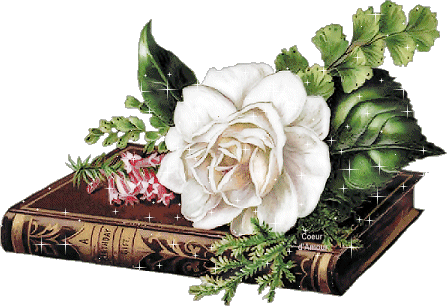 
ДЛЯ ПРИВЛЕЧЕНИЯ К ЧТЕНИЮ ВАШИХ ДЕТЕЙ: 

1. Рекомендательные указатели и списки литературы для детей:  
- Детская иллюстрированная библиотека;

- BiblioГид. Загляните сюда вместе со своими детьми. Этот сайт поможет лично вам разобраться: что стоит покупать детям для чтения, а что нет;   

- Рекомендательный список - что читать детям от 7 до 12 и от 12 до 15 лет (подборка из другой школьной библиотеки);  

- Моя любимая сказка. Для дошкольного возраста и для начальных классов. Здесь же на сайте вы найдёте множество литературных сказок для детей разного возраста.

- А эти ресурсы содержат множество иллюстраций к детским книжкам:  Мастера иллюстрации детям,    Художники Э.Булатов и О.Васильев; 